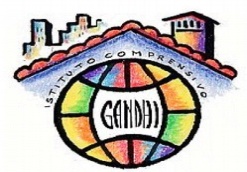 ISTITUTO COMPRENSIVO STATALEScuola dell’infanzia, primaria e secondaria di primo grado“MOHANDAS KARAMCHAND GANDHI”Via Pietro Nenni, 25 – 56025 Pontedera (PI) Tel./Fax 0587/52680email: piic837006@istruzione.it – piic837006@pec.istruzione.it - sito web: www.icgandhipontedera.edu.itCRITERI PER ACCOGLIMENTO DOMANDE DI ISCRIZIONE ALLA
SCUOLA DELL’ INFANZIA
 E PER FORMAZIONE EVENTUALI LISTE D’ATTESA a.s. 2020/21approvati dal Consiglio di Istituto nella seduta del 14/12/20201) ALUNNI RESIDENTI NEL COMUNE - CRITERI DI PRIORITA’:
PRECEDENZE
A parità di condizioni si prenderà in considerazione:se il minore è in affidamento, in affidamento in attesa di adozione, in adozione;la maggiore età dell’alunno/a;la minore distanza di residenza rispetto alla scuola;se persiste la situazione di parità si procederà al sorteggio.
N.B.: a)  I bambini che compiranno il 3^ anno di età entro il 30/04/2021 (anticipatari) saranno accolti in presenza dei requisiti di legge:“L’ammissione di bambini alla frequenza anticipata è condizionata, ai sensi dell’articolo 2, comma 2, del d.P.R. 89/2009: alla disponibilità dei posti e all’esaurimento di eventuali liste di attesa; alla disponibilità di locali e dotazioni idonee sotto il profilo dell’agibilità e della funzionalità, tali da rispondere alle diverse esigenze dei bambini di età inferiore a tre anni; alla valutazione pedagogica e didattica, da parte del collegio dei docenti, dei tempi e delle modalità dell’accoglienza”b) Richieste di iscrizione dopo il termine delle iscrizioni stesse, in presenza di lista d’attesa, saranno inserite in graduatoria dopo l’ultima iscrizione regolare, secondo i criteri sopra indicati.2) ALUNNI NON RESIDENTI NEL COMUNE - CRITERI DI PRIORITA’:
PRECEDENZE
A parità di condizioni si prenderà in considerazione:se il minore è in affidamento, in affidamento in attesa di adozione, in adozione;la maggiore età dell’alunno/a;se persiste la situazione di parità si procederà al sorteggio.N.B.: a)  I bambini che compiranno il 3^ anno di età entro il 30/04/2021 (anticipatari) saranno accolti in presenza dei requisiti di legge:“L’ammissione di bambini alla frequenza anticipata è condizionata, ai sensi dell’articolo 2, comma 2, del d.P.R. 89/2009: alla disponibilità dei posti e all’esaurimento di eventuali liste di attesa; alla disponibilità di locali e dotazioni idonee sotto il profilo dell’agibilità e della funzionalità, tali da rispondere alle diverse esigenze dei bambini di età inferiore a tre anni; alla valutazione pedagogica e didattica, da parte del collegio dei docenti, dei tempi e delle modalità dell’accoglienza”b) Richieste di iscrizione dopo il termine delle iscrizioni stesse, in presenza di lista d’attesa, saranno inserite in graduatoria dopo l’ultima iscrizione regolare, secondo i criteri sopra indicati.ISTITUTO COMPRENSIVO STATALEScuola dell’infanzia, primaria e secondaria di primo grado“MOHANDAS KARAMCHAND GANDHI”Via Pietro Nenni, 25 – 56025 Pontedera (PI) Tel./Fax 0587/52680email: piic837006@istruzione.it – piic837006@pec.istruzione.it - sito web: www.icgandhipontedera.edu.itCRITERI PER ACCOGLIMENTO DOMANDE DI ISCRIZIONE ALLA
 SCUOLA PRIMARIA
 E PER FORMAZIONE EVENTUALI LISTE D’ATTESA a.s. 2020/21approvati dal Consiglio di Istituto nella seduta del 14/12/20201) ALUNNI RESIDENTI NEL COMUNE - CRITERI DI PRIORITA’:
PRECEDENZE
A parità di condizioni si prenderà in considerazione:se il minore è in affidamento, in affidamento in attesa di adozione, in adozione;la minore distanza di residenza rispetto alla scuola.se persiste la situazione di parità si procederà al sorteggio.2) ALUNNI NON RESIDENTI NEL COMUNE – CRITERI DI PRIORITA’:
PRECEDENZE
A parità di condizioni si prenderà in considerazione:se il minore è in affidamento, in affidamento in attesa di adozione, in adozione;la minore distanza di residenza rispetto alla scuola.se persiste la situazione di parità si procederà al sorteggio.ISTITUTO COMPRENSIVO STATALEScuola dell’infanzia, primaria e secondaria di primo grado“MOHANDAS KARAMCHAND GANDHI”Via Pietro Nenni, 25 – 56025 Pontedera (PI) Tel./Fax 0587/52680email: piic837006@istruzione.it – piic837006@pec.istruzione.it - sito web: www.icgandhipontedera.edu.itCRITERI PER ACCOGLIMENTO DOMANDE DI ISCRIZIONE ALLA
 SCUOLA SECONDARIA DI PRIMO GRADO
 E PER FORMAZIONE EVENTUALI LISTE D’ATTESA a.s. 2020/21approvati dal Consiglio di Istituto nella seduta del 14/12/2020
 Ai sensi della normativa vigente, gli alunni che hanno frequentato la classe 5^ di una Scuola Primaria dell’Istituto hanno priorità rispetto agli alunni provenienti da altri Istituti; saranno graduati secondo i criteri di cui al punto 1).
In caso di scelta di un Istituto diverso da quello di provenienza, la possibilità di accoglienza degli Istituti è regolata dalla programmazione territoriale, con i criteri sotto elencati.
ALUNNI RESIDENTI NEL COMUNE – CRITERI DI PRIORITA’:
PRECEDENZE
A parità di condizioni si prenderà in considerazione la minore distanza di residenza rispetto alla scuola, se persiste la situazione di parità si procederà al sorteggio.
ALUNNI NON RESIDENTI NEL COMUNE – CRITERI DI PRIORITA’:
PRECEDENZE
A parità di condizioni si procederà al sorteggio.
Bambino/a con certificazione L.104 ( nel rispetto della normativa vigente e nel rispetto dei criteri di formazione delle classi )50 puntiResidenza nella zona di competenza indicata dallo stradario, posseduta al momento dell’iscrizione25 puntiFratelli/sorelle frequentanti la stessa Scuola dell’Infanzia nell’anno scolastico in cui si chiede l’iscrizione8 puntiResidenza nel Comune ma fuori zona di competenza indicata dallo stradario6 puntiNucleo familiare composto da un solo genitore (necessaria autocertificazione)5 puntiEntrambi i genitori lavorano (necessaria autocertificazione)4 puntiBambino/a con certificazione L.104 ( nel rispetto della normativa vigente e nel rispetto dei criteri di formazione delle classi )50 puntiFratelli/sorelle frequentanti la stessa Scuola dell’Infanzia nell’anno scolastico in cui si chiede l’iscrizione8 puntiNucleo familiare composto da un solo genitore (necessaria autocertificazione)7 puntiEntrambi i genitori lavorano, di cui almeno 1 nel comune di Pontedera (necessaria autocertificazione)4 puntiBambino/a con certificazione L.104 ( nel rispetto della normativa vigente e nel rispetto dei criteri di formazione delle classi )50 puntiResidenza nella zona di competenza indicata dallo stradario, posseduta al momento dell’iscrizione25 puntiFratelli/sorelle frequentanti la stessa Scuola Primaria nell’anno scolastico in cui si chiede l’iscrizione8 puntiAlunno/a che ha frequentato nell’anno scolastico precedente una Scuola dell’Infanzia dell’Istituto per ragioni di continuità didattica 7 puntiResidenza nel Comune ma fuori zona di competenza indicata dallo stradario6 puntiNucleo familiare composto da un solo genitore (necessaria autocertificazione)5 puntiEntrambi i genitori lavorano (necessaria autocertificazione)4 puntiAlunno/a che ha frequentato nell’anno scolastico precedente una Scuola dell’Infanzia nel Comune 4 puntiBambino/a con certificazione L.104 ( nel rispetto della normativa vigente e nel rispetto dei criteri di formazione delle classi )50 puntiFratelli/sorelle frequentanti la stessa Scuola Primaria nell’anno scolastico in cui si chiede l’iscrizione8 puntiAlunno/a che ha frequentato nell’anno scolastico precedente una Scuola dell’Infanzia dell’Istituto per ragioni di continuità didattica7 puntiNucleo familiare composto da un solo genitore (necessaria autocertificazione)7 puntiEntrambi i genitori lavorano, di cui almeno 1 nel comune di Pontedera (necessaria autocertificazione)4 puntiAlunno/a che ha frequentato nell’anno scolastico precedente una Scuola dell’Infanzia nel Comune4 puntiAlunno/a  con certificazione L.104 ( nel rispetto della normativa vigente e nel rispetto dei criteri di formazione delle classi )50 puntiFratelli/sorelle frequentanti la stessa Scuola Secondaria di 1° grado nell’anno scolastico in cui si chiede l’iscrizione8 puntiAlunno/a che ha frequentato nell’anno scolastico precedente una Scuola primaria nel Comune di Pontedera per ragione di continuità didattica6 puntiNucleo familiare composto da un solo genitore (necessaria autocertificazione)5 puntiEntrambi i genitori lavorano  (necessaria autocertificazione) 4 puntiAlunno/a con certificazione L.104 ( nel rispetto della normativa vigente e nel rispetto dei criteri di formazione delle classi )50 puntiFratelli/sorelle frequentanti la stessa Scuola Secondaria di 1° grado nell’anno scolastico in cui si chiede l’iscrizione8 puntiAlunno/a che ha frequentato nell’anno scolastico precedente una Scuola primaria nel Comune di Pontedera per ragione di continuità didattica6 puntiNucleo familiare composto da un solo genitore (necessaria autocertificazione)5 puntiEntrambi i genitori lavorano, di cui almeno uno nel Comune di Pontedera (necessaria autocertificazione)4 punti